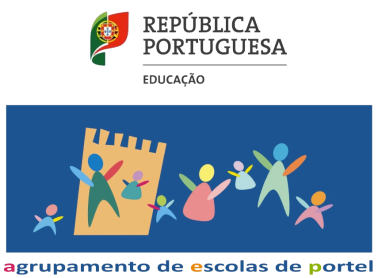 GAAFGABINETE DE APOIO AO ALUNO E À FAMÍLIAFICHA DE SINALIZAÇÃOSinalizado por:Professor titular de turma / Diretor de turmaConselho de TurmaOutro: _________________________________________   Data de sinalização: ____ / ____ / _______Sinalização de:Absentismo Abandono escolarOutras problemáticas (especificar): _________________________________________________________________________________________________________________________________________________Descrição da problemática identificada:________________________________________________________________________________________________________________________________________________________________________________________________________________________________________________________________________________________________________________________________________________________________________________________________________________________________________________________________________________________________________________________________________________________________________________________________________________________________________________________________________________________________________________________________Antecedentes escolares considerados relevantes (sucessos, retenções, participações por mau comportamento, apoio educativo...):________________________________________________________________________________________________________________________________________________________________________________________________________________________________________________________________________________________________________________________________________________________________________________________________________________________________________________________________________________________________________________________________________________________________________________________________________________________________________O(a) aluno(a) e/ou a sua família beneficiam de algum dos seguintes serviços?       Não     Sim    Outras informações relevantes:________________________________________________________________________________________________________________________________________________________________________________________________________________________________________________________________________________________________________________________________________________________________________________________________________________________________________________________________________________________________________________________________________________Documentos em anexo:Anexo A: __________________________________________________________________Anexo B: __________________________________________________________________Responsável pela Sinalização: ___________________________________Identificação do(a) Aluno(a)Nome: ____________________________________________________________________________________Data de Nascimento: ____/____/____             Ano de escolaridade: ______     Turma: ______     Nº.: ______Aluno com Necessidades Educativas Especiais:            Não     Sim    alíneas: ________________________Nome do Encarregado de Educação: _________________________________________ Parentesco: _________Morada : __________________________________________________________________________________Contacto(s): ________________________________________________________________________________Na EscolaOutras Entidades Apoio Tutorial Específico Terapia da Fala Educação Especial Tutoria Pedagógica Apoio educativo Comissão de Proteção de Crianças e Jovens Segurança Social Psiquiatria da Infância e da Adolescência Psicologia Clínica Outros (especificar) ___________________________________Tomei conhecimento,                                                                                                                   A diretora do AEPData: ____/____/_____                                                                            _____________________________